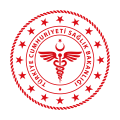 Kurum			:  ADIYAMAN ÜNİVERSİTESİ TIP FAKÜLTESİ Uzmanlık Dalı		: ____________________________________________Yetkilendirilmesi için başvuruda bulunduğumuz uzmanlık eğitimi programı uzmanlık eğitimine yönelik çekirdek müfredatı karşılayacak şekilde yapılandırılmıştır.  [PROGRAMA DAHİL EDİLMİŞ EĞİTİCİLERİN DÖKÜMÜ]		(Eğitici sayıları aşağıdaki kutulara dağıtılırken bir eğiticinin bir kez sayılmasına dikkat ediniz)* Eğitim ve Araştırma Hastanelerinin dikkatine !!! 2 Kasım 2011 tarih ve 28103 (Mükerrer) sayılı Resmi gazetede yayımlanan 663 Sayılı KHK’nın 58.maddesine göre Uzman Dr.unvanlı olup Klınik Şef ve Şef Yardımcısı kadrosunda iken eğitim görevlisi olarak atanan eğiticiler aşağıda yer alan eğitim görevlisi kutucuğuna yazılacaktır. Akademik Unvanına Göre 	Kadro Unvanına Göre (Sadece Eğitim ve Araştırma Hastaneleri dolduracaktır.)Profesör             	     		Eğitim Görevlisi	               *Doçent                		Başasistan	 Dr.Öğr.Üyesi		Not : Eğitici sayısı daha fazla olan programlar tabloya satır ilave edebilir.*Dr.Öğr.Üyesi ve Başasistan unvanının alındığı ilk tarih yazılacaktır.  Tıp dışı meslek mensubu olup Doçent unvanını hâiz olanların Doçentlik unvanını alma tarihi yazılacaktır.**Eğiticinin son görev yaptığı (yetki almak için başvuran programda) göreve başlama tarihi yazılacaktır.Tarih: ............../............../.............UZMANLIK EĞİTİMİ PROGRAMIYETKİLENDİRİLME BAŞVURU FORMU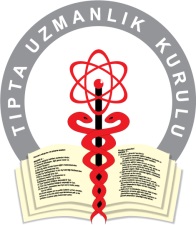 KategoriDurumuBaşvuru yaptığımız Program Yetkilendirilmiş Uzmanlık Eğitimi Programları Listesinde (YUEP) yandaki kategori ile listelenmektedir.(Programın durumunu yandaki kutucuğa X işareti ile belirtilecektir.)0Başvuru yaptığımız Program Yetkilendirilmiş Uzmanlık Eğitimi Programları Listesinde (YUEP) yandaki kategori ile listelenmektedir.(Programın durumunu yandaki kutucuğa X işareti ile belirtilecektir.)1Başvuru yaptığımız Program Yetkilendirilmiş Uzmanlık Eğitimi Programları Listesinde (YUEP) yandaki kategori ile listelenmektedir.(Programın durumunu yandaki kutucuğa X işareti ile belirtilecektir.)2Başvuru yaptığımız Program Yetkilendirilmiş Uzmanlık Eğitimi Programları Listesinde (YUEP) yandaki kategori ile listelenmektedir.(Programın durumunu yandaki kutucuğa X işareti ile belirtilecektir.)3Başvuru yaptığımız Program Yetkilendirilmiş Uzmanlık Eğitimi Programları Listesinde (YUEP) yandaki kategori ile listelenmektedir.(Programın durumunu yandaki kutucuğa X işareti ile belirtilecektir.)9Başvuru yaptığımız Program Yetkilendirilmiş Uzmanlık Eğitimi Programları Listesinde (YUEP) yandaki kategori ile listelenmektedir.(Programın durumunu yandaki kutucuğa X işareti ile belirtilecektir.)YUEP’te bulunmamaktadır.ÇEKİRDEK MÜFREDATIN İLGİLİ BÖLÜMÜSTANDARDIN KARŞILANIP KARŞILANMADIĞIYetkinliklerle ilgili eğitim verecek vaka çeşitliliği3.7Eğitici standardı5.1Mekân ve donanım standardı5.2Portföy standardı (sadece portföy standardı  tanımlanmış uzmanlık dalları için)5.3Yetkinlik hedefleriyle birlikte rotasyon uygulaması (sadece rotasyonu olan uzmanlık dalları için)6SIRA NOUNVANİSİM SOYİSİMAKADEMİK / KADRO UNVANININ ALINMA TARİHİ*(GÜN/AY/YIL)BAŞVURULAN PROGRAMDA GÖREVE BAŞLAMA TARİHİ**(GÜN/AY/YIL)123456789101112131415161718192021PROGRAM YÖNETİCİSİDEKAN / VEYA YETKİLENDİRİLMİŞ YÖNETİCİİsim Soyisim (Unvan)İsim Soyisim (Unvan)İmzaİmza